Уважаемые односельчане!                               Поддержите акцию                    «Георгиевская ленточка».               Отдайте дань памяти   участникам Великой Отечественной  войны ,вернувшихся и умерших на территории Яркульского с/с. 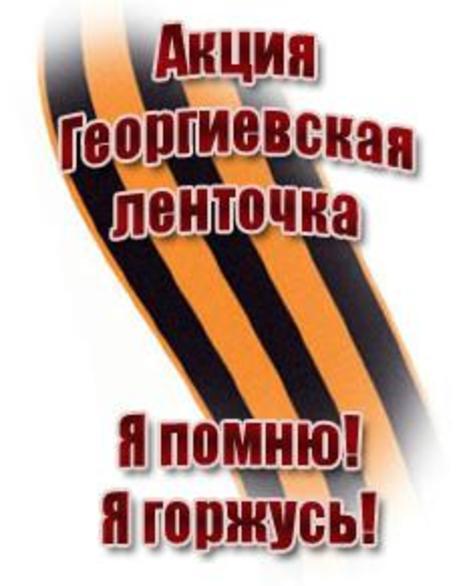 Помогите найти место захоронения ветерана и повязать на памятник георгиевскую   ленточку.Акция будет проходить  2 мая в 13.00ч. на Яркульском кладбище.Место сбора на акцию возле  Яркульского сельского совета.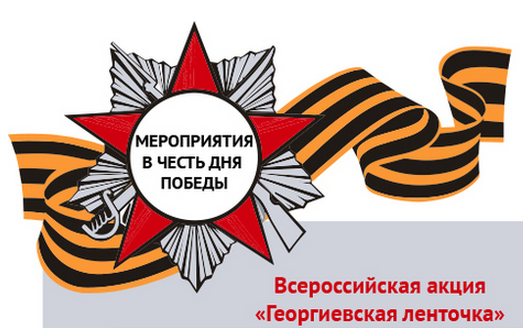 